PROGRAMMA SVOLTOCLASSE :4BDISCIPLINA: Lingua e Cultura francese ÉTAPE 0: ÉTAPE 1: ÉTAPE 3: gennaio/febbraioÉtape 4                                                                                                                        Il docente										Valentina NapolitanoCOMUNICAZIONE MORFOSINTASSI FONETICA -Ripasso CONOSCENZE Unité de révision Ripasso delle principali funzioni, lessico e strutture linguistiche affrontate negli anni precedenti. In particolare ripasso dei tempi verbali: gallicismi, verbi irregolari, passato prossimo e accordo participio passato con essere. Pronomi personali C.O.D. E C.O.I., aggettivi e pronomi dimostrativi, relativi semplici. Partitivo, femminile, plurale. Regole di pronuncia CONTENUTI LESSICO MORFOSINTASSI CULTURA Le tourisme: une filière riche et attractive -l'evolution du Tourisme -Le tourisme en France -Les congés payés -La France touristique -les entreprises touristiques -le developpement du tourisme en ligne -Les produits touristiques (types de tourisme) -La communication touristique: -la communication orale (face à face, par téléphone) -La communication écrite: la lettre, le fax, le courrier électronique Dossier 1, unité 0 , 1, 2:  la communication touristiqueLessico e fraseologia relativi a - i tipi di turismo - l'ufficio informazioni turistiche - l'agenzia di viaggi - le imprese turistiche e i mestieri del turismo -La geografia turistica -La lettera formale e mails Revisione delle principali funzioni comunicative, strutture morfosintattiche e lessico affrontati negli anni precedenti (In particolare: Passé composé et accord du participe passé avec être et avoir, imparfait, futur, conditinnel présent, pronoms personnels C.O.D. et C.O.I., pronoms possessifs et démonstratifs, pronoms relatifs, le partitif.. La géographie de la France ParisCONTENUTI LESSICO MORFOSINTASSI CULTURA   - Les transports aériens et les aéroports français All' aeroporto: Procedure per l''imbarco Misure di sicurezza per i passeggeri Le compagnie aeree Leggere una tabella oraria -À la gare: les transports ferroviaires (les chemins de fer en France, les gares de Paris, services SNCF, les tarifs) -Les transports urbains (métro, RER, tramway) -Les transports maritimes: les croisières, les bateaux de ligne, la navigation de plaisance -Les transports routiers: l'autocar, la voiture, la location de véhicules La communication écrite (lettre, mél et fax): La demande de renseignements et la réponse Dossier 2: Les transports   Lessico e fraseologia relativi a - I trasporti aerei e gli aeroporti - il trasporto ferroviario, urbano e marittimo strutture morfosintattiche, ritmo e intonazione della frase, adeguati al contesto comunicativo In particolare: plus-que-parfait, condizionale passato, periodo ipotetico Quelques suggestions (histoire, art, littérature)CONTENUTI 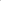 LESSICO MORFOSINTASSI 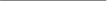 CULTURA-Présenter un hotel dossier 3 unités 13,14dossier 4 Les catalogues, les brochures, dépliants, analyser un site internet.Déscription, situation, èquipements, services et reinsegnements	Strutture morfosintattiche, ritmo e intonazione della frase, adeguati al contesto comunicativo In particolare: uso dei modi e dei tempi, participio presente e gerundio La maremma 